                                                     ОПЕРАТИВНИ ПЛАН РАДА НАСТАВНИКА  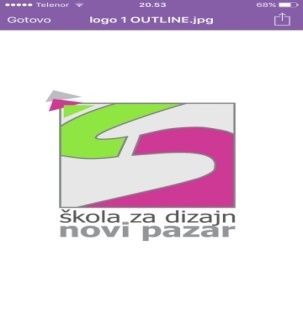 Оцена остварености плана и разлози одступања за протекли месец:  Mесец:  Година:  Назив предмета:   Одељење/а:  Недељни фонд часова:  Редни број наставне темеРедни број часа и назив наставне јединицеТип часаОблик радаМетод радаНаставна средства и метод радаИсходиМеђупредметне компетенције и међупредметно повезивањеНачин праћења напредовања и постигнућа ученикаИзвештај о остварености исхода, начину праћења и напредовања ученика (самоевалуација)Начинорганизације наставе онлине(платформа која се користи,начинкомуникације са ученицима)Датум предаје:    Предметни наставник:     